CUENTOS PARA ESPERARY como a nosotros y nosotras , nos gusta tanto LEER , también quisimos que nuestros pacientes, se distrajeran  y leyeran  un ratito. Hicimos nuestros propios cuentos, para la sala de espera. 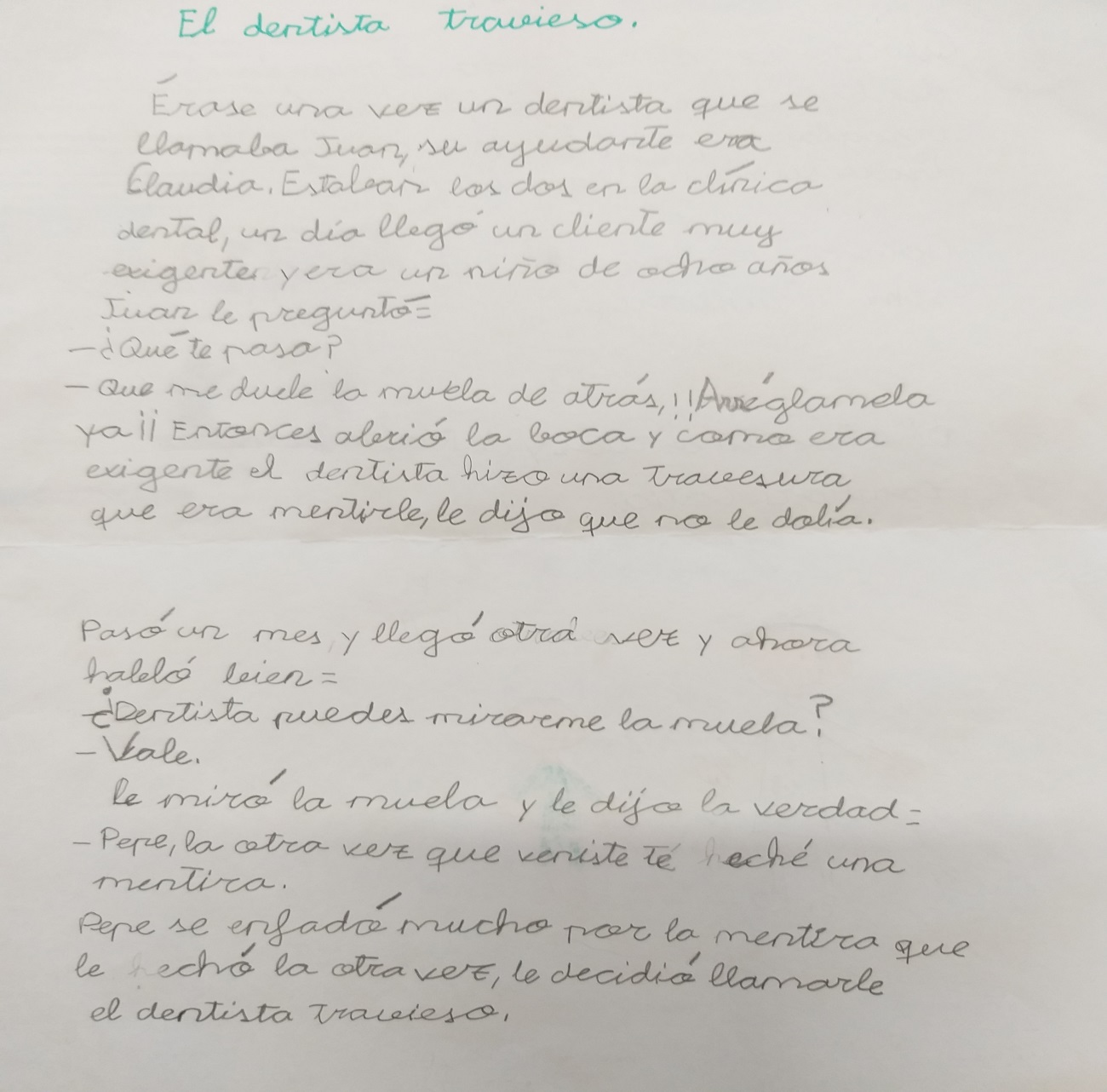 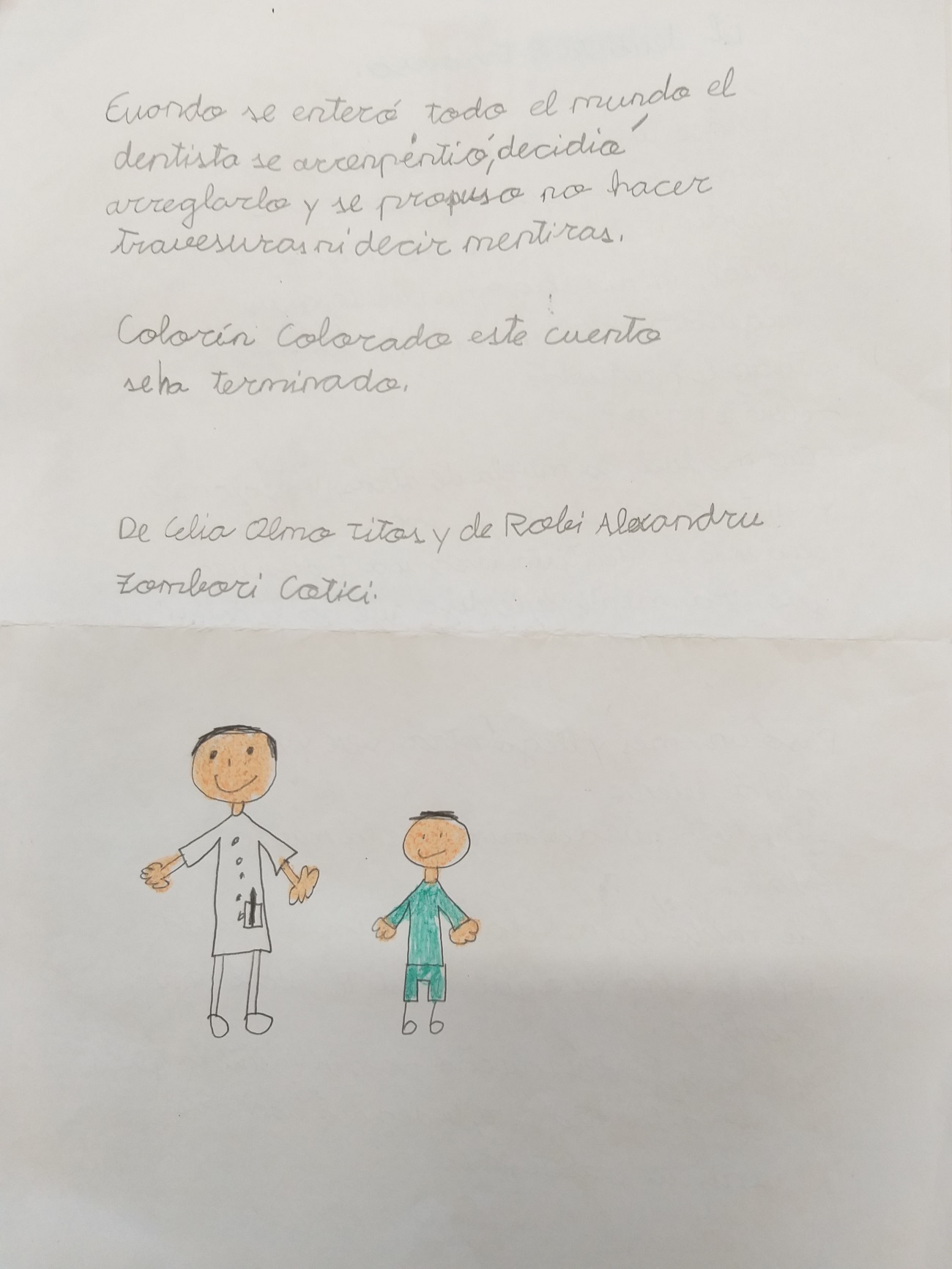 